Supplementary Figure S1Stability of Central Indices for the IIP-32 Dimensions Tested Using Non-Parametric Bootstrapped Estimate.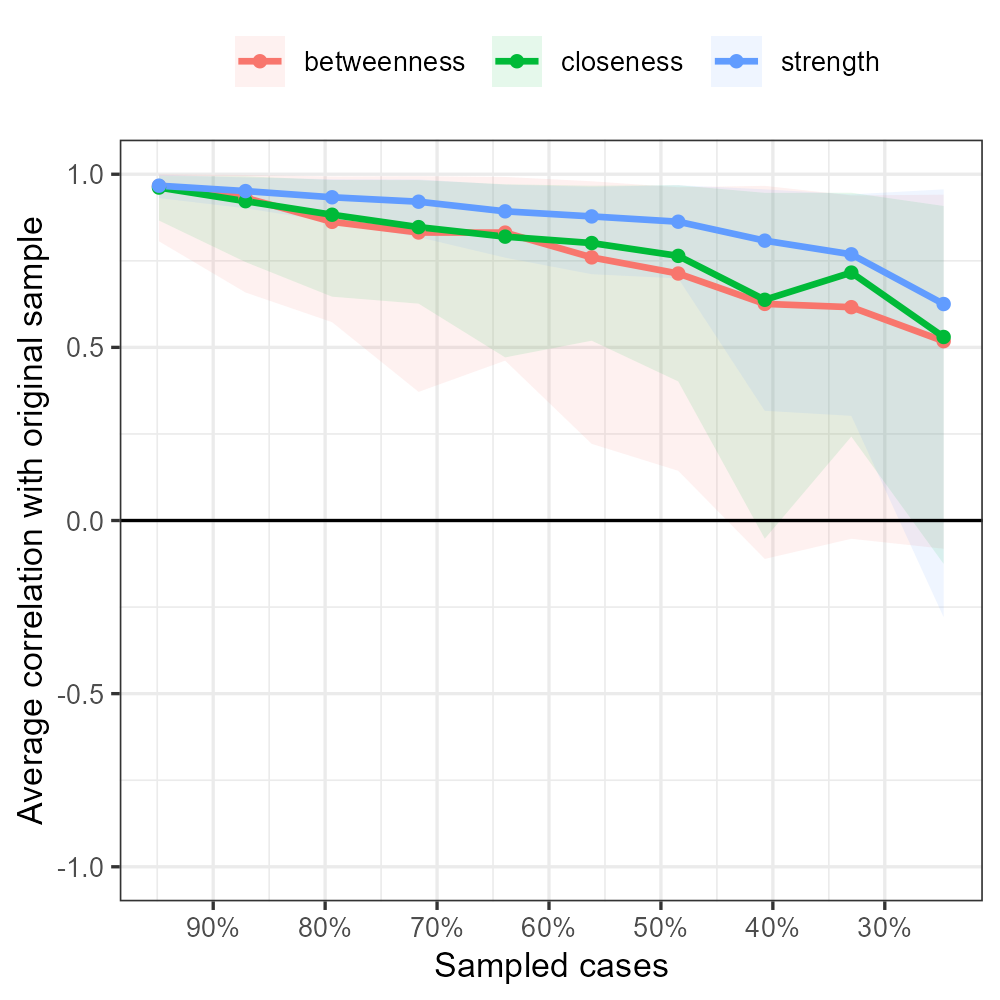 Note. The graph shows the average correlation between bootstrap centrality indices of networks sampled with node-dropping.Supplementary Figure S2Edge Stability Estimate for the IIP-32 Dimensions Tested Using Non-Parametric Bootstrapped Estimate.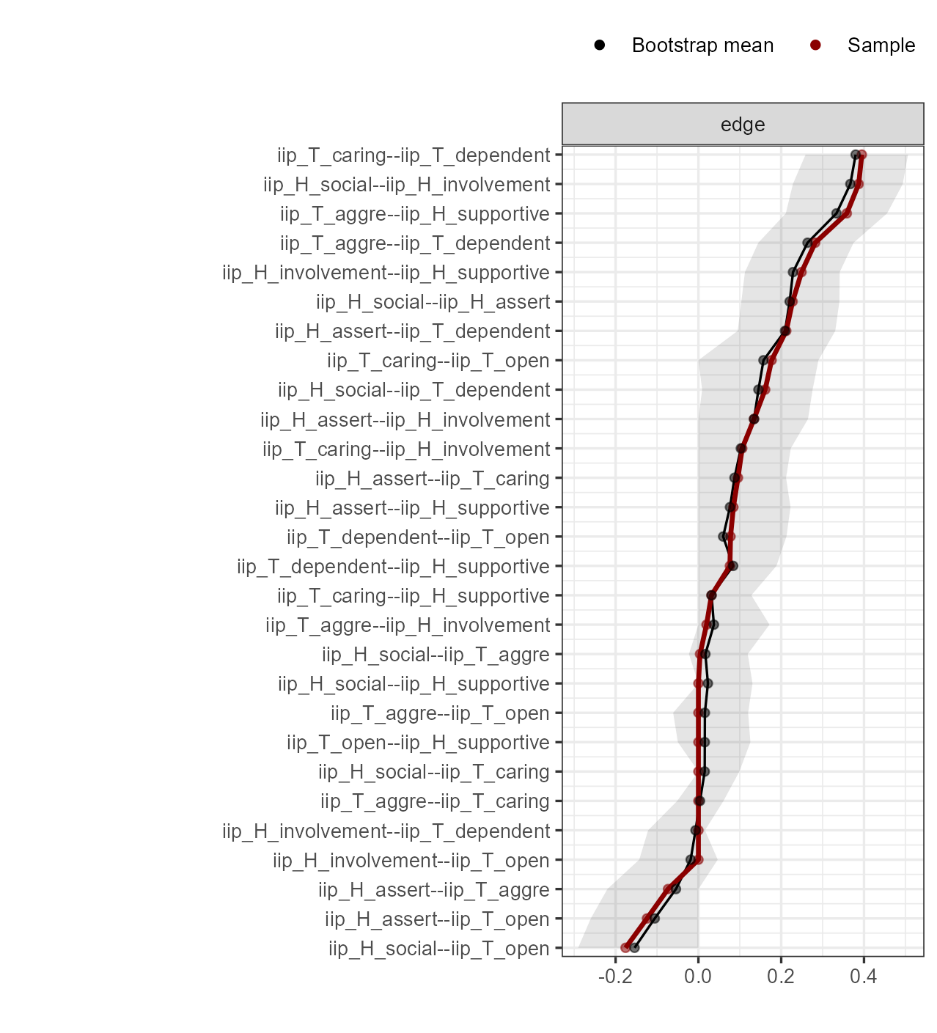 Note. The x-axis represents the edges, while every line on the y-axis represents a specific edge. The red line shows the estimate of the edge weights, and the gray bars the 95% confidence intervals for the estimates. Supplementary Figure S3Centrality Plots (Betweenness, Closeness, Degree, and Expected Influence) for Age, Gender and the IIP-32 and ODD Nodes in the Network Analysis 2.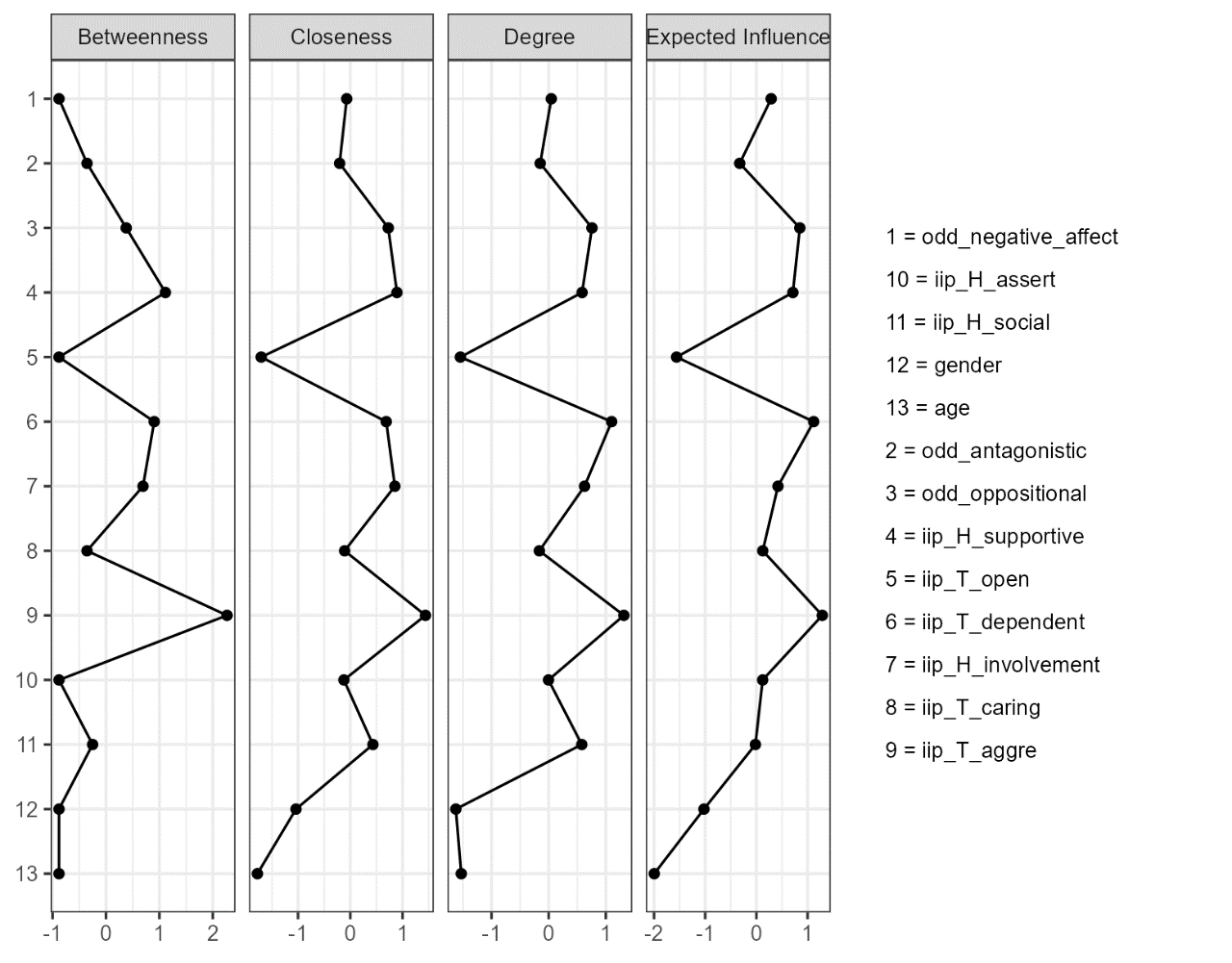 Note. Values shown on the x-axis are standardized z-scores. Supplementary Figure S4Stability of Central Indices for the Age, Gender, and the IIP-32 and ODD Dimensions Tested Using Non-Parametric Bootstrapped Estimate in Network Analysis Model 2.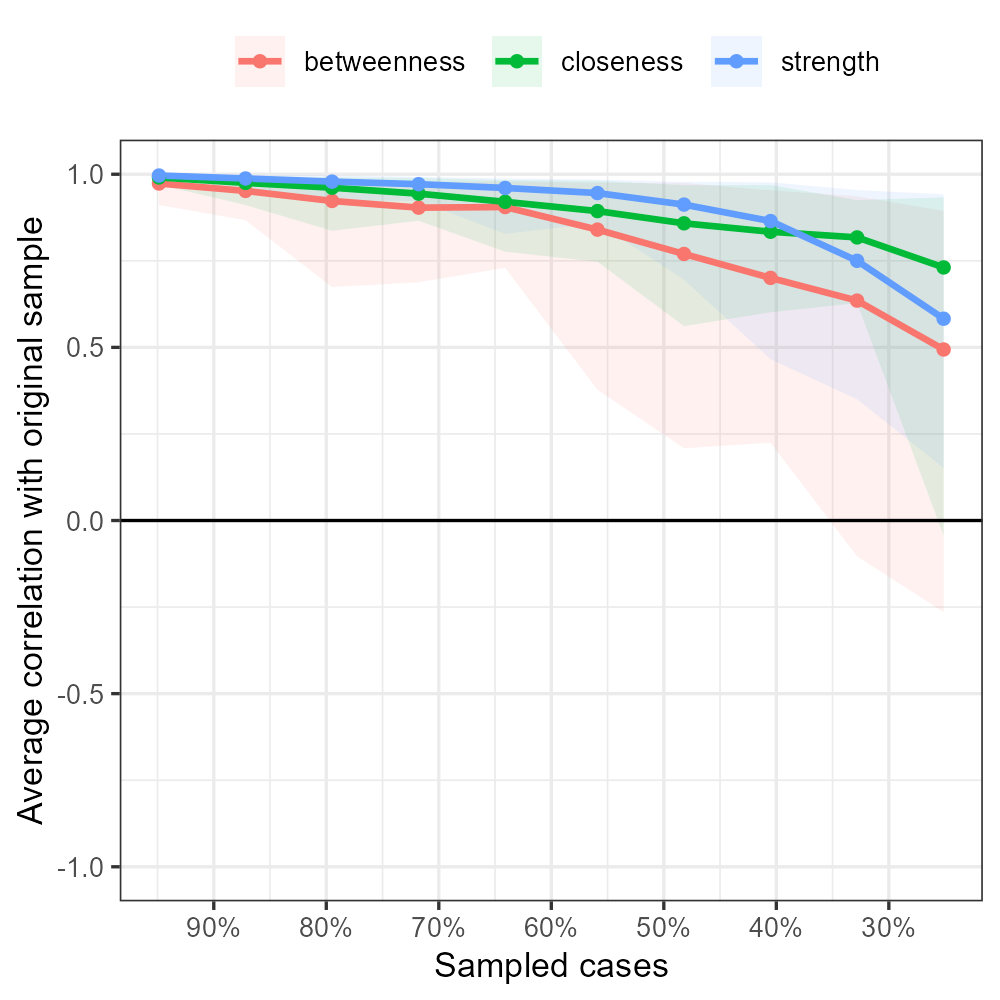 Note. The graph shows the average correlation between bootstrap centrality indices of networks sampled with node-dropping.Supplementary Figure S5Network Analysis of Age, Gender, ODD and IIP-32 Dimensions in Network Analysis Model 2.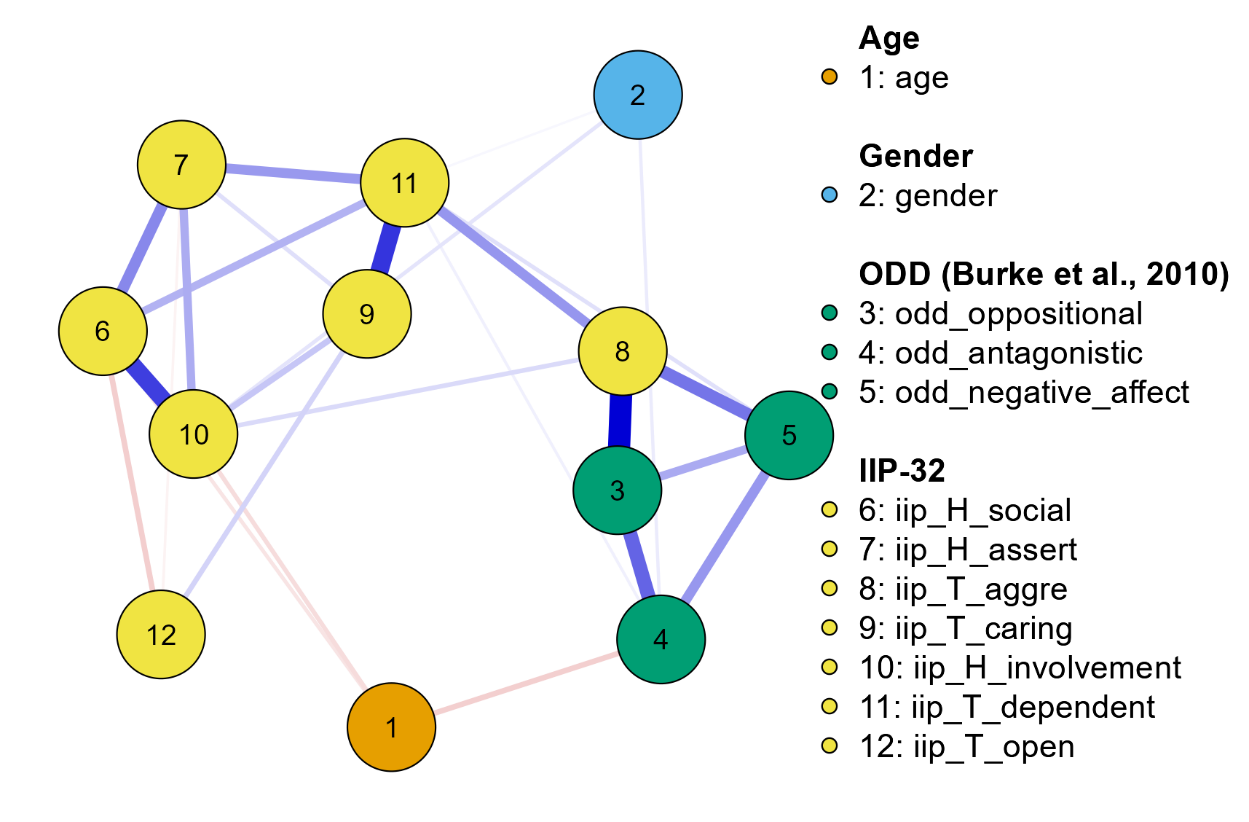 Supplementary Figure S6Edge Stability Estimate for Age, Gender, and the IIP-32 and ODD Dimensions Tested Using Non-Parametric Bootstrapped Estimate in Network Analysis Model 2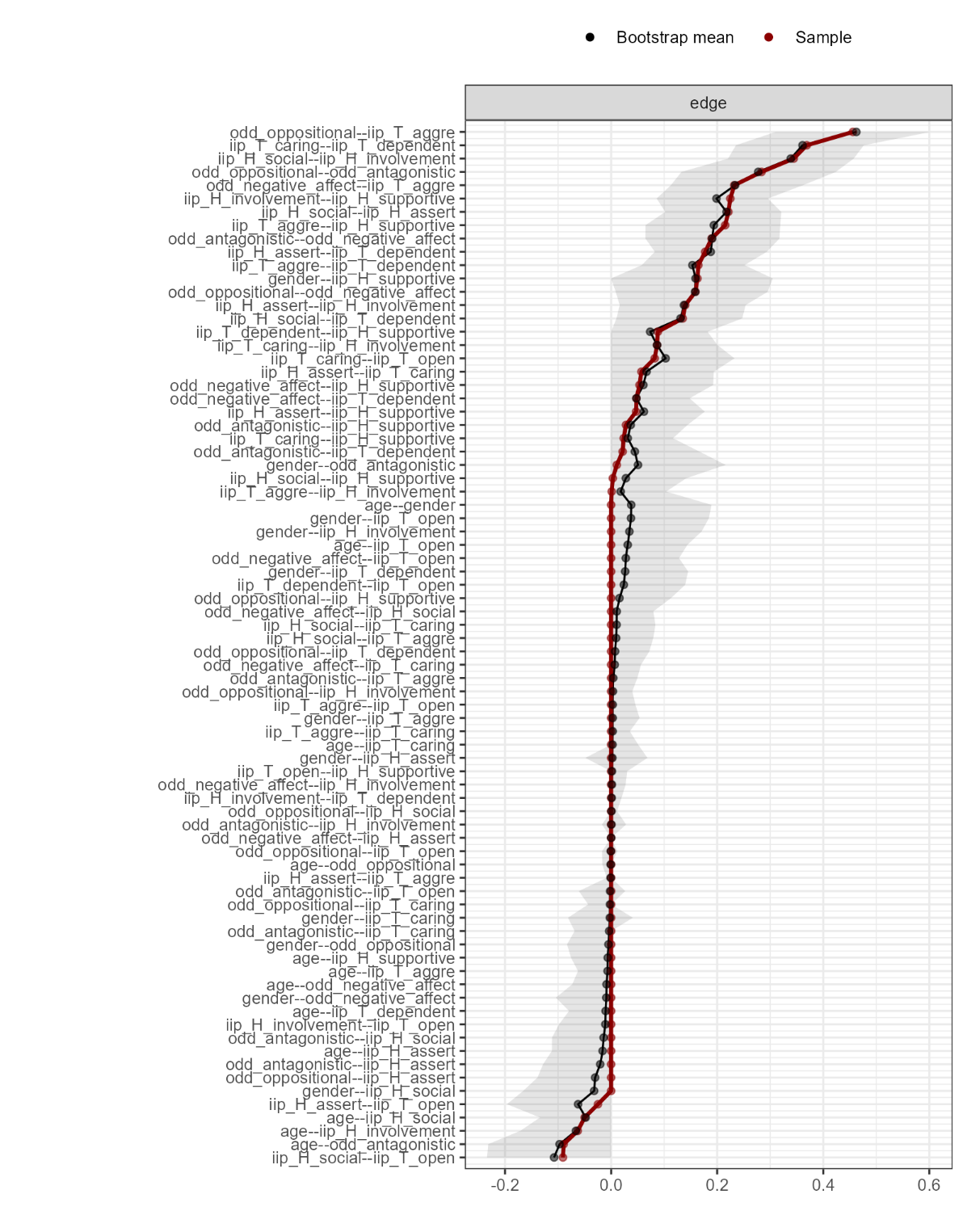 Note. The x-axis represents the edges, while every line on the y-axis represents a specific edge. The red line shows the estimate of the edge weights, and the grey bars the 95% confidence intervals for the estimates. 